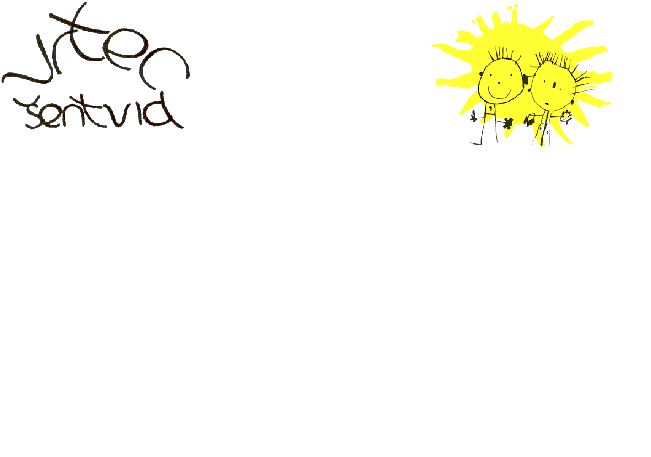 Št.: 023 - 356 /2020                                                                                                   Ulica pregnancev 6                                                                                                                                     1210 Ljubljana-ŠentvidDatum: 31. 8. 2020                                                                                                     Tel.: 513 03 50Spoštovani starši!Dobrodošli v Vrtcu Šentvid, v novem šolskem letu 2020/2021.V vrtcu se ob začetku novega šolskega leta iskreno veselimo srečanja z otroki in uspešnega sodelovanja z vami, spoštovani starši. Ob vstopu v vrtec vam zato posredujemo nekaj vsebinskih poudarkov.Ne glede na spremenjene družbene razmere in nepredvidljivost nadaljnjega širjenja koronavirusa Covid-19, se bomo potrudili za lep sprejem in dobro počutje vsakega otroka. Pomembno nam je, da bo življenje v vrtcu ob upoštevanju otrokovih potreb in želja teklo karseda običajno in prijazno. Prizadevali si bomo za ustvarjanje spodbudnega in prijetnega okolja, v katerem se bodo otroci počutili varno in sprejeto. Da v prostorih vrtca živi življenje in otroški smeh, radost in sproščen otroški živžav.  Prvič vstopajo v prostore vrtca med svoje vrstnike tudi novo sprejeti otroci. Za starše in otroke bo zato posebno in pomembno uvajalno obdobje, kateremu strokovni delavci namenjamo veliko skrb in pozornost. S starši so vzgojiteljice/ji v preteklih dneh izvedli uvodne individualne pogovore pred otrokovim vstopom v vrtčevsko okolje in potekom uvajanja, da bi otroci vstopili v novo vrtčevsko okolje karseda uspešno. Spoštovani starši, za dobro počutje otrok v vrtcu potrebujemo tudi vašo pomoč in sodelovanje. Pomembna nam je stalna in sprotna komunikacija med starši in vzgojitelji v dobrobit otrok. Otroci se bodo v vrtcu bolje počutili, če bodo čutili vašo podporo in zaupanje v vrtec. Zato skupaj, z roko v roki, pomagajmo otrokom pri uspešnem  uvajanju v novo okolje in čim lažji vključitvi v vrtec. Dopustimo jim dovolj časa, da izrazijo svoja čustva, pogovarjajmo se z njimi, potolažimo jih.Posebno pozornost in skrb namenjamo in sledimo vsem zdravstvenim ukrepom in priporočilom za preprečevanje širjenja okužb z virusom Covid-19. O vseh spremembah vas bomo sproti in ažurno obveščali, zato v ta namen uvajamo novo aplikacijo za hitro in tekoče obveščanje o spremembah, ki vam jo bodo vzgojiteljice podrobneje predstavile na uvodnih roditeljskih sestankih oddelka.V času pojavljanja virusa in tudi sicer bo vrtec poskrbel za ustrezne higienske pogoje, posebno skrb bomo namenili zdravstveni preventivi, higieni umivanja rok, zračenju prostorov ter bivanju na prostem v vseh vremenskih pogojih. Izvajali bomo vse ukrepe z namenom zmanjšanja tveganja za širjenje nalezljivih bolezni in okužb za zagotavljanja zdravega in varnega okolja za otroke in zaposlene.V vrtec so lahko vključeni le zdravi otroci, ki ne kažejo znakov bolezni. Otroku, ki ima nalezljivo bolezen ali pa je še ni dokončno prebolel ne koristi obiskovanje vrtca. Vključenost bolnega in kužnega otroka v skupino lahko škodi zdravim otrokom iz njegove skupine. Kadar otrok nenadno zboli in obstaja sum, da gre za nalezljivo bolezen vas bodo vzgojiteljice o tem nemudoma obvestile. Z umikom otrok z okužbo oziroma nalezljivo boleznijo zmanjšamo tveganje za širjenje bolezni na druge otroke in zaposlene.Starše naprošamo za sodelovanje, da v dobrobit otrok in vseh vključenih v vrtec ravnajo odgovorno ter upoštevajo vsa navodila ter zdravstvene usmeritve NIJZ in vrtca.  Dolžni ste o zdravstvenih posebnostih otroka ali nalezljivi bolezni takoj obvestiti vzgojitelje oddelka in vrtec. V primeru potrjene okužbe z virusom Covid-19 pri otroku ali odraslemu (starši, osebe, ki so v stiku z otrokom in vstopajo v vrtec) je potrebno čimprej obvestiti oddelek, le ta pa vodstvo. O posebnih ukrepih (karanteni oddelka, samoizolaciji) izda vrtcu konkretna navodila epidemiološka služba NIJZ. O nadaljnjih ukrepih vas obvešča vodstvo vrtca. V primeru odrejene karantene in zaprtja posameznega oddelka je izkazana višja sila, posledično s tem tudi ne obiskovanja vrtca za otroka, zato se za ta čas plačilo vrtca ne izvaja (okrožnica MIZŠ z dne 25.8. 2020)Čeprav je tema o koronavirusu stalnica naših pogovorov in razmere v katerih smo se znašli nepredvidljive, smo prepričani, da bomo z dobrim sodelovanjem, primernim zgledom odraslih v medsebojni komunikaciji in strpnosti, zavedanju, da bo vse v redu, poskrbeli za optimalno vzgojo in razvoj naših malčkov. Naj bo zadovoljen, zdrav otrok in srečno otroštvo naš skupni uspeh in skupno zadovoljstvo.Želimo vam uspešen vstop in prijetno počutje v našem vrtcu ter dobro partnersko sodelovanje.S spoštovanjem,Mateja Štih,ravnateljicain kolektiv Vrtca Šentvid